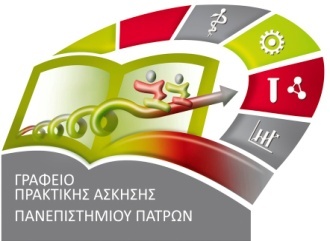 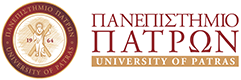 ΚΑΝΟΝΙΣΜΟΣ ΠΡΑΚΤΙΚΗΣ ΑΣΚΗΣΗΣ  Τμήμα Διαχείρισης Πολιτισμικού Περιβάλλοντος και Νέων  Τεχνολογιών  1. Μάθημα Πρακτικής Άσκησης  Η Πρακτική άσκηση, αποτελεί μέρος της εκπαιδευτικής διαδικασίας (μη υποχρεωτικής) και έχει ως σκοπό: α) την εμπέδωση των γνώσεων που απέκτησαν οι φοιτήτριες και οι φοιτητές στα μαθήματα μέσα από την πρακτική εφαρμογή τους, β) την άμεση γνώση των συνθηκών εργασίας σε πραγματικούς εργασιακούς χώρους στους οποίους μπορούν να εργαστούν οι απόφοιτοι του Τμήματος, γ) την ανάπτυξη δεξιοτήτων και εξειδικεύσεων που σχετίζονται με τις γνώσεις και τα εφόδια που έχουν λάβει οι φοιτητές του Τμήματος από το Πρόγραμμα Σπουδών κατά τη διάρκεια των σπουδών τους και δ) τη διευκόλυνση της πρόσβασης στην αγορά εργασίας για τους αποφοίτους του Τμήματος .Η Πρακτική άσκηση πραγματοποιείται επί ένα δίμηνο σε επιλεγμένους δημόσιους και ιδιωτικούς φορείς (ιστορικά αρχεία, ερευνητικά κέντρα, μουσεία, πινακοθήκες, εφορίες αρχαιοτήτων , επιχειρήσεις, κλπ). Στην Πρακτική Άσκηση μπορούν να συμμετάσχουν φοιτητές /φοιτήτριες που φοιτούν στο 3ο ή στο 4ο έτος σπουδών του Τμήματος. Την επίβλεψη των φοιτητριών/φοιτητών έχουν τα μέλη ΔΕΠ του Τμήματος.  2. Πιστωτικές μονάδες  Το μάθημα Πρακτική Άσκηση έχει 1ECTS.  3. Διαδικασία υποβολής αιτήσεων  Οι φοιτητές υποβάλουν στη Γραμματεία του Τμήματος υπογεγραμμένη εκτύπωση της αίτησής τους, καθώς και αναλυτική βαθμολογία, πλήρες βιογραφικό σημείωμα κατά το υπόδειγμα του EUROPASS (https://europass.cedefop.europa.eu/el/documents/curriculum-vitae/examples) και σύντομη συνοδευτική επιστολή, απευθυνόμενη προς το Τμήμα, στην οποία θα αναφέρονται οι λόγοι για τους οποίους επιθυμούν να πραγματοποιήσουν πρακτική άσκηση σε συνδυασμό με τους στόχους του τμήματος (κατά το υπόδειγμα του EUROPASS (https://europass.cedefop.europa.eu/editors/el/cl/compose).   4. Διαδικασία επιλογής φοιτητών   Η επιλογή ενός φοιτητή/φοιτήτριας για συμμετοχή στο πρόγραμμα γίνεται με βάση τέσσερα κριτήρια με τα αντίστοιχα βάρη:  α) Ο μέσος όρος βαθμολογίας – 30%  β) ο αριθμός μαθημάτων στα οποία έχει εξεταστεί επιτυχώς ο φοιτητής – 30%  γ) Κατάθεση πλήρους Βιογραφικού Σημειώματος κατά το υπόδειγμα του EUROPASS– 20%   δ) Κατάθεση επιστολής εκδήλωσης ενδιαφέροντος κατά το υπόδειγμα του EUROPASS– 20%  Σε περίπτωση ισοβαθμίας, θα επιλεγεί ο /η υποψήφιος/υποψηφια με τον υψηλότερο μέσο όρο βαθμολογίας.   5. Ενστάσεις  Οι επιλαχόντες έχουν το δικαίωμα ενστάσεων εντός πέντε ημερών από την ανακοίνωση των αποτελεσμάτων. Οι ενστάσεις θα κατατίθενται στο πρωτόκολλο του Ειδικού Λογαριασμού Κονδυλίων Έρευνας (ΕΛΚΕ) και θα εξετάζονται από την Επιτροπή Αξιολόγησης Ενστάσεων & Προσφυγών του ΕΛΚΕ, ενώ ο τελικός πίνακας των επιλεγέντων φοιτητών θα εγκρίνεται τελικώς και από την Γενική Συνέλευση του Τμήματος Διαχείρισης Πολιτισμικού Περιβάλλοντος και Νέων Τεχνολογιών.  6. Επιλαχόντες  Σε περίπτωση μη αποδοχής θέσης από επιλεγέντα υποψήφιο, η θέση παραχωρείται στον πρώτο επιλαχόντα.  7. Επιτροπή Αξιολόγησης  Κάθε ακαδημαϊκό έτος ορίζεται Επιτροπή Αξιολόγησης, η οποία αποτελείται από τρία μέλη (ένας εκ των οποίων ο Επιστημονικός Υπεύθυνος του Προγράμματος) και  έχει την ευθύνη, της επιλογής των φοιτητών.  8. Επόπτες Πρακτικής Άσκησης  Για κάθε φοιτητή/φοιτήτρια ορίζεται ένα μέλος ΔΕΠ ως επόπτης.   9. Επικύρωση πρακτικών  Εφόσον ολοκληρωθεί η διαδικασία της επιλογής μετά και το πέρας της περιόδου ενστάσεων, συντάσσεται πρακτικό το οποίο κατατίθεται στη Γενική Συνέλευση του Τμήματος.  10. Διάρκεια της Πρακτικής Άσκησης  Η διάρκεια της Πρακτικής Άσκησης είναι δύο μήνες, ακολουθεί το εργασιακό ωράριο που ισχύει στον εκάστοτε φορέα/εταιρεία και πρέπει να πραγματοποιηθεί τους μήνες Ιούλιο και  Αύγουστο.   11. Ενημέρωση για το μάθημα της Πρακτικής Άσκησης  Ενημέρωση για την ως άνω διαδικασία με ανάρτηση στην ιστοσελίδα του Γραφείου Πρακτικής Άσκησης και του Τμήματος ή/και της Σχολής ή/και στους αντίστοιχους πίνακες ανακοινώσεων, λαμβάνοντας υπόψη σε κάθε περίπτωση θέματα προσωπικών δεδομένων.  